Supporting InformationAn environmentally relevant mixture of polychlorinated biphenyls (PCBs) and polybrominated diphenylethers (PBDEs) disrupts mitochondrial function, lipid metabolism and neurotransmission in the brain of exposed zebrafish and their unexposed F2 offspring.Mélanie Blanc1*, Sébastien Alfonso2,3, Marie-Laure Bégout2, Célia Barrachina4, Tuulia Hyötyläinen1, Steffen H. Keiter1, and Xavier Cousin2,51Man-Technology-Environment Research Centre (MTM), School of Science and Technology, Örebro University, Fakultetsgatan 1, S-701 82 Örebro, Sweden2MARBEC, Univ. Montpellier, CNRS, Ifremer, IRD, Route de Maguelone, F-34250, Palavas-les-Flots, France3COISPA Tecnologia & Ricerca, Stazione Sperimentale per lo Studio delle Risorse del Mare, Via dei Trulli, n 18 70126 Bari, Italy4MGX, Univ. Montpellier, CNRS, INSERM, Université Montpellier 2, Place Eugène Bataillon, F- 34095, Montpellier, France5Université Paris-Saclay, AgroParisTech, INRAE, GABI, Domaine de Vilvert, F-78350 Jouy-en-Josas, France*Corresponding author: mblanc.uni@gmail.comSection S1: Chemical characterization of the fish diets and experimental design. Table S1: Composition of MIX and Control diets. List of PCB and PBDE congeners along with the chlorine and bromine numbers. Targeted and measured concentrations (ng g-1 ww) in MIX (n =12) diet are indicated (mean±SE), as well as the spiking efficiency. For the Control diet, the concentration of each congener as well as the number of samples (n = 16) in which the congener was detected are indicated (Occurrence column). n.d.: not detected. LOD: limit of detection.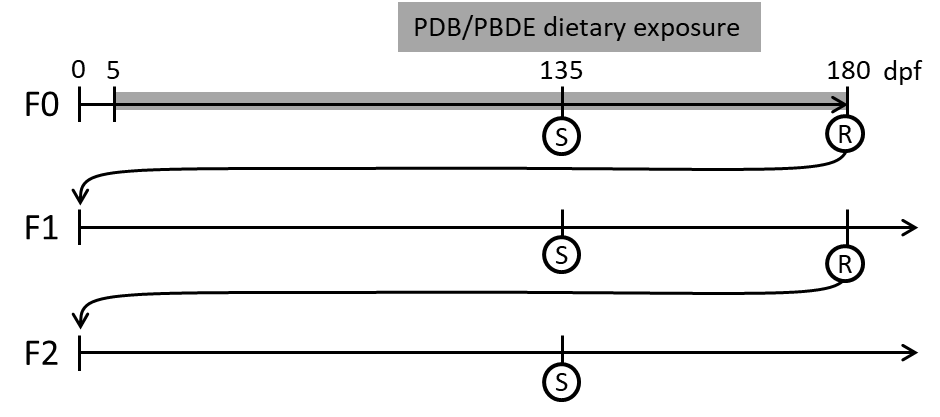 Figure S1: Experimental procedure for exposure and sampling. S: novel tank diving test and sampling time for lipidomic and transcriptomic analyses; R: reproduction to produce the next generation.Section S2: Lipidomic analysesThe UHPLC system used in this work was a 1290 Infinity system from Agilent Technologies (Santa Clara, USA). The system was equipped with a multi sampler (maintained at 10 °C), a quaternary solvent manager and a column thermostat (maintained at 50 °C). Separations were performed on an ACQUITY UPLC® BEH C18 column (2.1 mm × 100 mm, particle size 1.7 µm) by Waters. The mass spectrometer coupled to the UHPLC was a 6545 quadrupole time of flight (Q-TOF) from Agilent Technologies interfaced with a dual jet stream electrospray (dual ESI) ion source. All analyses were performed in positive ion mode and MassHunter B.06.01 (Agilent Technologies) was used for all data acquisition. MS data processing was performed using the open source software MZmine 2.34. The following steps were applied in the processing: 1) Mass detection with a noise level of 750 2) Chromatogram builder with a min time span of 0.08 min, min height of 1000 and a m/z tolerance of 0.006 m/z or 10.0 ppm, 3) Chromatogram deconvolution using the local minimum search algorithm with a 70% chromatographic threshold, 0.05 min minimum RT range, 5% minimum relative height, 1000 minimum absolute height, and a peak duration range of 0.08 - 2.0, 4) Isotopic peak grouper with a m/z tolerance of 5.0 ppm, RT tolerance of 0.05 min, maximum charge of 2 and with the most intense isotope set as the representative isotope, 5) Join aligner with a m/z tolerance of 0.006 009 or 10.0 ppm and a weight for of 2, a RT tolerance of 0.1 min and a weight of 1 and with no requirement of charge state or ID and no comparison of isotope pattern, 6) Peak list row filter with a minimum of 10% of the sample), 7) Gap filling using the same RT and m/z range gap filler algorithm with an m/z tolerance of 0.006 009 m/z or 1011.0 ppm, 7) Identification of lipids using a custom database search with an m/z tolerance of 0.006 m/z or 10.0 ppm and a RT tolerance of 0.1 min, 8) Filtering of adducts < 50% of abundance of the molecular peak with a RT tolerance of 0.05 min and 0.006 m/z or 6.0 ppm, 9)Normalization using ISTDs for identified lipids and closest ISTD for unknown lipids. Concentrations were calculated using lipid-class specific calibration curves. Identification was based on in-house library, constructed with MS/MS data and retention times. Most of the lipids were detected and identified as [MH+], except for di-and triacylglycerol, which were detected as ammonium adducts, and cholesteryl esters which were detected as their cholesteryl fragment ion.  Quality control was performed throughout the dataset by including blanks, pure standard samples, extracted standard samples and control plasma samples. Relative standard deviations (%RSDs) for internal standards in all samples was on average 14.4% (raw variation) and the %RSD for lipid concentrations in the pooled samples (n = 8) was on average 24%. The distribution of samples and QC can be visualized in Figure S2. A detailed list of individual feature concentrations obtained per sample is available in the Excel file.Table S2: list of abbreviations used for biological groups of lipids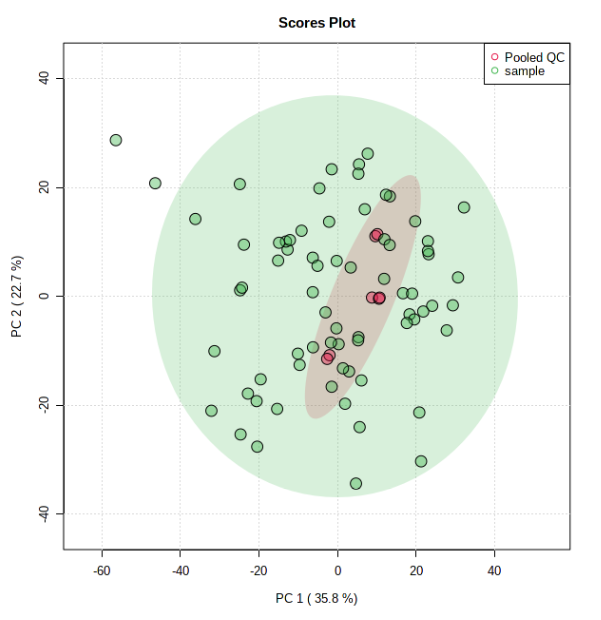 Figure S2: PCA plot showing the distribution of all lipidomic brain samples and QC pooled samples. 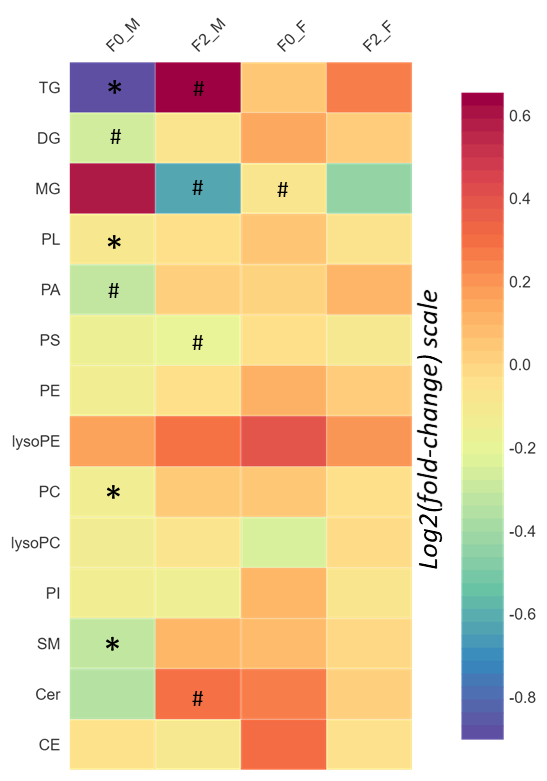 Figure S3: Heatmap displaying the changes in lipid profiles in brain of female fish exposed to MIX. Results are shown as log2(fold-change) (MIX/Control) for lipid classes (rows). Rows indicate lipid classes: triacylglycerols (TG), diacylglycerols (DG), monoacylglycerols (MG), all phospholipids (PL), phosphatidic acids (PA), phosphatidylserine (PS), phosphatidylethanolamines (PE), lysophosphatidylethanolamines (lysoPE), phosphatidylcholines (PC), lysophosphatidylcholines (lysoPC), phosphatidylinositols (PI), sphingomyelines (SM), Ceramides (Cer), and cholesteryl esters (CE). Columns indicate F0 (F0_F) and F2 females (F2_F). Symbols indicate statistical significance with #: p-value<0.05 (n=4).Section S3: quantitative Polymerase Chain Reaction (qPCR) validationBiological validation of the RNA-Sequencing results using qPCR was performed using RNAs from replicate individuals which did not underwent RNA-Sequencing (6 per treatment). RNAs were extracted using TriPrep extraction kit and following kit guidelines (Macherey-Nagel). They were quantified with a Biodrop μLITE (BioDrop, UK) and cDNAs were synthetized from 500 ng of RNA template. Final samples were diluted 10 times prior to use for qPCR. Primers (Eurofins Scientific, Luxembourg) were designed using the online free software Primer3Plus (http://www.bioinformatics.nl/cgi-bin/primer3plus/primer3plus.cgi) (Table S3). Specificity, efficiency, and linearity ranges were established for all primer pairs using melting and standard curve analyses. Each qPCR reaction was processed using 2X SYBR® FAST MasterMix (KAPA Biosystems, France), 200 nM of each primer, 2 μl of cDNA dilution; topped up to 12 μl with MilliQ water. Reactions were run in technical duplicates. Presence of gDNA contamination was controlled by running samples that did not undergo reverse transcription. Results were normalized to the expression of rpl13a and b2m as they showed the highest stability among 4 investigated genes (i.e. eef1a1, b2m, actb1 and rpl13a) (data not shown). Fold-changes were calculated according to Pfaffl method using REST software [3].Table S3: Table of primers used in the study.Table S4: Comparison of fold-changes obtained from RNA-Seq and qPCR performed on different samples (biological and technical validation). *: removed from correlation analysis.Section S4: RNA-SequencingTable S5: List of commonly significantly regulated genes in F0 and F2 males. Complete lists of differentially expressed genes per generation are available in the Excel file.Table S6: List of energy-related GO and REACTOME gene sets significantly regulated in F0 brains of male zebrafish after exposure to MIX. Complete lists of enriched GO and REACTOME gene sets per generation are available in the Excel file.Table S7: List of neurotransmission-related GO and REACTOME gene sets significantly regulated in F0 and F2 brains of male zebrafish after exposure to MIX. Complete lists of enriched GO and REACTOME gene sets per generation are available in the Excel file.Table S8: List of GO and REACTOME gene sets significantly regulated in both F0 and F2 brains of male zebrafish after exposure of F0 to MIX. Complete lists of enriched GO and REACTOME gene sets per generation are available in the Excel file.Table S9: List of GO and REACTOME gene sets significantly regulated in both F2 females and F0 or F2 males. A total of 27 significantly enriched terms was reported in F2 females, mainly related to mitochondrial respiration, cell cycle, and protein metabolism. Up to 63% (17/27) of these gene sets were already significantly regulated in F0 MIX males. Complete lists of enriched GO and REACTOME gene sets per generation are available in the Excel file.References1.	Yu, G., et al., clusterProfiler: an R Package for Comparing Biological Themes Among Gene Clusters. OMICS: A Journal of Integrative Biology, 2012. 16(5): p. 284-287.2.	Luo, W. and C. Brouwer, Pathview: an R/Bioconductor package for pathway-based data integration and visualization. Bioinformatics, 2013. 29(14): p. 1830-1831.3.	Pfaffl, M.W., G.W. Horgan, and L. Dempfle, Relative expression software tool (REST©) for group-wise comparison and statistical analysis of relative expression results in real-time PCR. Nucleic Acids Research, 2002. 30(9): p. e36-e36.MIX dietControl dietControl dietControl dietCongenerBr/ClTargeted concentration (ng g-1)Measured concentration (ng g-1)Measured concentration (ng g-1)Measured concentration (ng g-1)Spiking efficiency (%)Measured concentration (ng g-1)Measured concentration (ng g-1)Measured concentration (ng g-1)Measured concentration (ng g-1)Occurrence (n)CB-822827.20±1.2197.10.20±0.053CB-1833832.70±1.3786.10.60±0.284CB-2837569.00±3.35920.30±0.075CB-3134247.40±1.74112.90.30±0.054CB-4446566.50±1.83102.30.40±0.234CB-4945453.20±4.6798.5n.d.-n.d.CB-5246564.10±2.7698.60.20±0.046CB-7743031.80±1.54106n.d.-n.d.CB-1015150151.90±6.47101.30.90±0.488CB-10557678.90±5.43103.80.40±0.188CB-1105166170.60±7.03102.80.60±0.198CB-1185110107.30±3.0597.50.60±0.168CB-12863732.60±1.3088.10.20±0.076CB-13267168.70±6.4696.80.20±0.115CB-1386207199.60±4.9496.40.60±0.308CB-1496158161.70±2.47102.30.80±0.248CB-1536280270.40±14.2496.60.60±0.428CB-15663834.10±3.7189.70.10±0.017CB-17077169.10±4.7697.3<LOD-8CB-1807130129.30±5.5599.40.30±0.128CB-18773532.60±2.9193.10.60±0.454CB-19483533.60±3.5696<LOD-4Sum PCBs19911932.30±90.3597.057.903.45BDE-2839.9510.78±0.60108.30.03±0.015BDE-47449.9749.93±2.9199.90.35±0.1316BDE-100514.9415.95±1.19106.80.09±0.0416BDE-99530.2530.25±1.63100.00.11±0.0716BDE-15369.7410.18±0.56104.50.03±0.0046BDE-1837100.48130.20±12.65129.60.14-1BDE-20910195.73232.53±31.27118.80.17±0.1116Sum PBDEs411.1479.82±50.81116.70.92±0.36Biological groupAbbreviationPhospholipidsPLTriacylglycerolsTGDiacylglycerolsDGMonoacylglycerolsMGSphingomyelinesSMPhosphatidic acidsPALysophosphatidylethanolamineslysoPELysophosphatidylcholineslysoPCPhosphatidylethanolaminesPEPhosphatidylcholinesPCCholesteryl estersCECeramidesCerGeneForward primerReverse primerAmplicon sizeacsl4GTCATTTTGGGAGCGGACTGGTGACCAAGGGGAAGTTGC130cep135CAGACTCAAGGTTGCTCACAGCAACCACACGACTTTCCTTCAGC151dnmt3baATGGACTTCTGCCCTTTGGTACCTCTTCGCCTTTCTTCTC158golga7bbGCGAGTGGAGAGGATTTCAGAGCTCCTGAAGGTTGTGGAA85hlfbGCACCAAGATGAAGGCTATGGAAGCAGACTGCGGAGGGTTT80insig1GGTCTACAACGGCATCTACCATTCTCAGTCGAGCCCATAGC135lin7aGGAGCTGCCCAAGACAGATGTCACCCTCAACGCTCACTCC171rpgrbCCCACTTGTGTAAAAGCTCTGAAGTCCCTCCACAGGCATACAGG109rpl31GATGAGGATTCCCCAAACAATTACGTCCGCATGTCAACAC188rps12CGCAGTCAGAGGGAAGGTAGAGAGCGGTGTTGACATCCAT230sp9GGCTACGTCTATACTTGGGGAAGAGTGCCAATTTTGTTGCAGGTC83ifi45CAAAACACTTCGGTGGCTTTTGGATGATCTTGCTCTGCAC115kdm6bbGATCCCTCCGTCTCAATCTGGCTGGGTCCTCACCTCCACTG86scn1labATCTGTGCCAACATCACCAACTCCTTCACCTTCAGCCAAG271rnft2TGCCACCAGAAAGGAACAGGCTGGGGAGACGTGGGAGAG104arntGTCGGTGATGTTTCGCTTCCCTGCAACTGCTTGACGTTGG136lrrmtl41lTATGGGTTCTCTTGCGTGTGCACATTCGTTCCCCAGAACT93fosaaAGAACCGACAGCAATGAACCCTCTCGATTTCAGCCTGGAG136b2mACAGGGGAAAGTCTCCACTCCGAAAGGTCGGTCTGCTTGGTGTCC168rpl13aTCTGGAGGACTGTAAGAGGTATGCAGACGCACAATCTTGAGAGCAG164qPCRRNA-SeqF0_MF0_MF0_Macsl40.820.69cep1350.790.25dnmt3ba0.860.66golga7bb0.760.27hlfb0.900.47insig10.820.67lin7a0.610.65rpgrb0.540.48rpl310.781.39rps120.851.53sp90.651.39ifi451.553.23kdm6bb0.840.43scn1lab0.700.59F2_MF2_MF2_Macsl4a0.830.41cep1350.800.17hlfb1.10168.90*insig11.190.45lin7a1.220.77rpgrb1.240.91rpl310.960.71rps121.270.68rnft21.040.54arnt1.091.61lrrmtl41l1.082.14F2_FF2_FF2_Flin7a1.020.52rpgrb1.820.21rnft21.480.58arnt1.625.81lrrtm4l11.582.25fosaa1.677.73GeneDescriptionLog2FC F0 MaleLog2FC F2 malecep135centrosomal protein 135-2.03-2.56acsl4aacyl-CoA synthetase long chain family member 4a-0.53-1.30insig1insulin induced gene 1-0.59-1.16timd4T cell immunoglobulin and mucin domain containing 40.50-1.01calrcalreticulin-0.62-0.89ndufb3NADH:ubiquinone oxidoreductase subunit B30.48-0.77nacanascent polypeptide associated complex subunit alpha-0.35-0.67rps28ribosomal protein S280.43-0.58rps12ribosomal protein S120.61-0.56rpl31ribosomal protein L310.48-0.51tapbp.2TAP binding protein (tapasin), tandem duplicate 21.452.08hlfbHLF transcription factor, PAR bZIP family member b-1.107.40IDDescriptionEnrich. Scorep-adjREAC:R-DRE-9020
702Interleukin-1 signaling1.710.033REAC:R-DRE-7026
3Gluconeogenesis1.710.0329GO:0006090pyruvate metabolic process1.860.0099REAC:R-DRE-7140
6Pyruvate metabolism and Citric Acid (TCA) cycle2.040.0014REAC:R-DRE-1632
10Formation of ATP by chemiosmotic coupling2.440REAC:R-DRE-1632
00Respiratory electron transport, ATP synthesis by chemiosmotic coupling, and heat production by uncoupling proteins.3.080REAC:R-DRE-1428
517The citric acid (TCA) cycle and respiratory electron transport3.060GO:0003954NADH dehydrogenase activity2.340GO:0030964NADH dehydrogenase complex2.780GO:0017004cytochrome complex assembly2.390REAC:R-DRE-6111
05Respiratory electron transport2.850GO:0009055electron carrier activity2.580GO:0098803respiratory chain complex3.010GO:0070469respiratory chain3.030GO:0098798mitochondrial protein complex3.060GO:0006839mitochondrial transport1.970.0033GO:0045333cellular respiration2.420IDDescriptionEnrich. score F2p-adjREAC:R-DRE-6794361Neurexins and neuroligins1.760.0493REAC:R-DRE-212676Dopamine Neurotransmitter Release Cycle1.980.0139REAC:R-DRE-1296072Voltage gated Potassium channels1.900.0256GO:0050808synapse organization1.770.0471GO:0035418protein localization to synapse1.870.0297GO:0097120receptor localization to synapse1.910.0233GO:0036269swimming behavior1.980.0134GO:0099072regulation of postsynaptic specialization membrane neurotransmitter receptor levels2.000.012GO:0034703cation channel complex2.030.0094GO:0044325ion channel binding1.850.0298GO:0051966regulation of synaptic transmission, glutamatergic2.060.0064GO:0048489synaptic vesicle transport2.140.0035GO:0099637neurotransmitter receptor transport2.160.0025GO:0008066glutamate receptor activity2.210.0017GO:0022843voltage-gated cation channel activity2.220.0015GO:0014069postsynaptic density2.260.001GO:0007216G-protein coupled glutamate receptor signaling pathway2.270.0015IDDescriptionEnrich. score F0p-adjREAC:R-DRE-4427
55Activation of NMDA receptors and postsynaptic events-1.820.0479REAC:R-DRE-1123
15Transmission across Chemical Synapses-1.890.0381GO:0032590dendrite membrane-2.210.0023GO:0016917GABA receptor activity-2.200.0017GO:0007214gamma-aminobutyric acid signaling pathway-2.080.0086GO:0003774motor activity-1.990.0228GO:0001518voltage-gated sodium channel complex-1.990.0228GO:0048017inositol lipid-mediated signaling-1.970.0196GO:0048015phosphatidylinositol-mediated signaling-1.940.0261GO:0008308voltage-gated anion channel activity1.720.0323IDDescriptionEnrich. Score F0Enrich. Score F2RNA regulation/Transcription and translation machinery (17)RNA regulation/Transcription and translation machinery (17)RNA regulation/Transcription and translation machinery (17)RNA regulation/Transcription and translation machinery (17)GO:0003735structural constituent of ribosome3.27-3.54GO:0005840ribosome3.25-3.54REAC:R-DRE-975956Nonsense Mediated Decay (NMD) independent of the Exon Junction Complex (EJC)3.25-3.31REAC:R-DRE-72706GTP hydrolysis and joining of the 60S ribosomal subunit3.21-3.35REAC:R-DRE-975957Nonsense Mediated Decay (NMD) enhanced by the Exon Junction Complex (EJC)3.17-3.26REAC:R-DRE-927802Nonsense-Mediated Decay (NMD)3.15-3.24REAC:R-DRE-1799339SRP-dependent cotranslational protein targeting to membrane3.14-3.42REAC:R-DRE-72613Eukaryotic Translation Initiation3.08-3.28REAC:R-DRE-72737Cap-dependent Translation Initiation3.03-3.34REAC:R-DRE-72766Translation2.92-3.12REAC:R-DRE-72702Ribosomal scanning and start codon recognition2.44-2.97REAC:R-DRE-72695Formation of the ternary complex, and subsequently, the 43S complex2.44-2.98GO:0002181cytoplasmic translation2.23-2.88REAC:R-DRE-72165mRNA Splicing - Minor Pathway2.18-1.84GO:0019843rRNA binding2.06-2.39GO:0000786nucleosome1.891.89GO:0044815DNA packaging complex1.801.86Mitochondria (6)Mitochondria (6)Mitochondria (6)Mitochondria (6)GO:0016675oxidoreductase activity, acting on a heme group of donors2.51-1.96REAC:R-DRE-5389840Mitochondrial translation elongation2.50-2.18GO:0044445cytosolic part3.13-2.94GO:0015002heme-copper terminal oxidase activity2.49-1.93REAC:R-DRE-5368287Mitochondrial translation2.42-2.22REAC:R-DRE-5419276Mitochondrial translation termination2.40-2.16Proteasomal activity (3)Proteasomal activity (3)Proteasomal activity (3)Proteasomal activity (3)GO:0000502proteasome complex2.47-1.83GO:0004298threonine-type endopeptidase activity2.16-1.88GO:0070003threonine-type peptidase activity2.09-1.86Neurotransmission (1)Neurotransmission (1)Neurotransmission (1)Neurotransmission (1)REAC:R-DRE-6794362Protein-protein interactions at synapses-1.831.85UnclassifiedUnclassifiedUnclassifiedUnclassifiedREAC:R-DRE-5625740RHO GTPases activate PKNs2.391.78GO:0017001antibiotic catabolic process1.811.96GO:0007156homophilic cell adhesion via plasma membrane adhesion molecules-1.841.87IDDescriptionNES (F2_M/F0_M)NESF2_FGene sets regulated in F2_M and F2_FGene sets regulated in F2_M and F2_FGene sets regulated in F2_M and F2_FGene sets regulated in F2_M and F2_FGO:0051966regulation of synaptic transmission, glutamatergic2.061.92GO:0000502proteasome complex-1.832.22S4REAC:R-DRE-450282MAPK targets/ Nuclear events mediated by MAP kinases1.782.01GO:0004722protein serine/threonine phosphatase activity2.112.10Gene sets regulated in F0_M and F2_FGene sets regulated in F0_M and F2_FGene sets regulated in F0_M and F2_FGene sets regulated in F0_M and F2_FGO:0000502proteasome complex2.472.22GO:0008287protein serine/threonine phosphatase complex1.662.10GO:0030964NADH dehydrogenase complex2.781.98GO:0040036regulation of fibroblast growth factor receptor signaling pathway1.991.96GO:1903293phosphatase complex1.652.14GO:0006900membrane budding1.692.05REAC:R-DRE-1632
00Respiratory electron transport, ATP synthesis by chemiosmotic coupling, and heat production by uncoupling proteins.3.081.92REAC:R-DRE-1632
10Formation of ATP by chemiosmotic coupling2.441.92REAC:R-DRE-1740
84Autodegradation of Cdh1 by Cdh1:APC/C2.592.27REAC:R-DRE-1741
43APC/C-mediated degradation of cell cycle proteins2.622.16REAC:R-DRE-2173
793Transcriptional activity of SMAD2/SMAD3:SMAD4 heterotrimer2.011.90REAC:R-DRE-3301
854Nuclear Pore Complex (NPC) Disassembly2.021.92REAC:R-DRE-4532
76Regulation of mitotic cell cycle2.672.19REAC:R-DRE-6882
7CDT1 association with the CDC6:ORC:origin complex2.482.35REAC:R-DRE-6886
7Assembly of the pre-replicative complex2.562.23REAC:R-DRE-6900
2DNA Replication Pre-Initiation2.462.07REAC:R-DRE-6930
6DNA Replication2.361.96